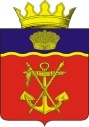 АДМИНИСТРАЦИЯКАЛАЧЁВСКОГО  МУНИЦИПАЛЬНОГО  РАЙОНАВОЛГОГРАДСКОЙ  ОБЛАСТИПОСТАНОВЛЕНИЕОт 23.06.2022 г.       № 619О внесение изменений в Постановление администрации Калачевского муниципального района от 13.02.2017г. №82 «Об оплате труда работников муниципальных учреждений Калачевского муниципального района в сфере культуры»В соответствии со статьями 135 и 144 Трудового кодекса Российской Федерации, с Федеральным законом от 22 августа 2004 г. N 122-ФЗ "О внесении изменений в законодательные акты Российской Федерации и признании утратившими силу некоторых законодательных актов Российской Федерации в связи с принятием Федеральных законов "О внесении изменений и дополнений в Федеральный закон "Об общих принципах организации законодательных (представительных) и исполнительных органов государственной власти субъектов Российской Федерации" и "Об общих принципах организации местного самоуправления в Российской Федерации" и на основании постановления администрации Волгоградской области от 19.01.2016 N 4-п "Об общих требованиях к положениям об оплате труда работников государственных учреждений Волгоградской области", администрация Калачевского муниципального района,п о с т а н о в л я е т:1. В постановление администрации Калачевского муниципального района от 13.02.2017 г. №82 «Об оплате труда работников муниципальных учреждений Калачевского муниципального района в сфере культуры» (далее – Постановление)  внести следующие изменения:1.1. В приложении 3 Положения об оплате труда работников муниципальных учреждений Калачевского муниципального района в сфере культуры, утвержденного Постановлением, по должности «Директор-художественный руководитель» слова под таблицей: «свыше 35 баллов – 55% от оклада (должностного оклада).» заменить словами: «свыше 35 баллов – 70 % от оклада (должностного оклада).»;1.2. В приложении 4 Положения об оплате труда работников муниципальных учреждений Калачевского муниципального района в сфере культуры, утвержденного Постановлением, по должности «Директор-художественный руководитель» слова под таблицей: «свыше 55 баллов – 40% от оклада (должностного оклада).» заменить словами: «свыше 55 баллов – 60 % от оклада (должностного оклада).».2. Руководителям муниципальных учреждений Калачевского муниципального района в сфере культуры внести изменения в Положения об оплате труда работников муниципальных учреждений Калачевского муниципального района в сфере культуры.3. Настоящее Постановление подлежит официальному опубликованию и распространяет свое действие на правоотношения, возникшие с 01.07.2022 года. 4. Контроль исполнения настоящего Постановления возложить на заместителя главы Калачевского муниципального района А.Н. Прохорова.Глава Калачевского муниципального района                                                                  С. А. Тюрин